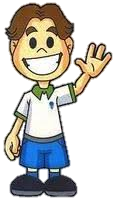 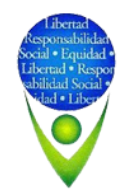 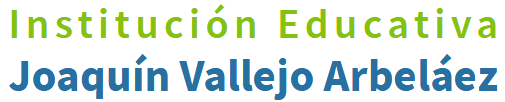 PLAN DE APOYO DE MATEMATICASGRADO PRIMERO – SEGUNDO PERIODONombre: ____________________________________________________Escribo los números del 0 al 50:________________________________________________________________________________________________________________________________________________________________________________________________________________________________________________________________________Ordeno los números de menor a mayor:14     --------------------       40    ---------------------28     ---------------------     25    ----------------------44      --------------------     19   -----------------------23      --------------------     31   -----------------------36      ---------------------    47   -----------------------Realizo las siguientes sumas:+                    5 +                8 +               7 +               6  +               9+                                     4                        9                    6                  9                  8                   4            Escribo los resultados de las sumas y restas.7 – 1 =	     6 – 3 =	     5 – 3 =  	    6 – 5 =	      9 – 2 =	      8 – 3 =		8+4 =	     6+3 =	     9+5 =	    5+4 =	      6+7 =	      5+2 =Escribo el signo > , <, según corresponda:16  _____  23                             4  _____  7                            20 _____ 1350  _____ 46                            38  _____ 41                             9 _____  5Dibujo una decena de manzanas:	                                                                      Dibujo 10 elementosCompleto la serie:1_____ 3 ______  ______  ______  ______  ______  ______  10 ______  ______  13______  ______  ______  ______  ______  ______  ______  21    22    23  ______  2526  ______  ______  ______  30  ______  ______  ______  ______  ______  _____ 37______   ______  ______  ______  42 ______  ______  45  ______  ______  ______49  _______.Resuelvo los siguientes problemas:En una canasta hay 9 huevos y en otra hay 5. ¿Cuántos huevos hay en total?Pepe tiene 8 balones y Milena tiene 6. ¿Cuántos balones tienen entre los dos?